Weslaco Independent School DistrictBilingual Education Program BenefitsStudent Name: _____________________________Dear Parent or Guardian: There are benefits that will be gained by your son/daughter when he/she participates in a bilingual education program. Because your child hears Spanish at home and/or speaks Spanish with other children, he/she would benefit from bilingual instruction. The bilingual education program provides your child with Spanish instruction by a teacher who also speaks Spanish to make sure that he/she understands what the teacher is saying; therefore, the student achieves his/her own potential. English is clearly an important language for success. Your child will receive daily instruction in English, and as he/she becomes more able to understand and speak English, more of the teacher’s instruction will be in English. The concepts and skills learned in Spanish will transfer to English.  Knowledge that your child acquires through learning to read and completing assignments in mathematics, science and other subject areas in Spanish transfers to English as he/she learns to understand and speak English.  If a student is also enrolled in a special education program, the teachers collaborate so that instruction is provided according to the student’s Individual Education Plan (IEP).  ARD Committee in conjunction with LPAC will determine appropriate instruction. However, if you do not want your child to participate in the Bilingual Education Program, please contact me or your child’s teacher to discuss other options for your child to develop English language proficiency. Sign below only if you have read the information above and do not want your child in a bilingual program. Thank you, School Principal_________________________  I do not want my son/daughter to participate in the Bilingual program. I would like to discuss other options that will address my son/daughter’s language/academic needs. _______________________________              __________________                      Parent/ Guardian Signature                 	               Date                   Distrito Escolar Independiente de Wéslaco               Beneficios del programa de educación bilingüeNombre del estudiante:      Estimado padre o tutor:Su hijo/hija puede obtener provecho de ciertos beneficios cuando participe en un programa de educación bilingüe. Porque su niño/niña escucha español en el hogar y porque puede hablar español con otros niños, el/ella se beneficiaría con una instrucción bilingüe. El programa de educación bilingüe ofrece  instrucción en español a través de maestros que también hablen español para asegurarse de que su niño/niña entienda lo que el maestro dice; por lo cual el estudiante llega a alcanzar su mayor potencial en el estudio. Claramente, el inglés es un idioma importante para poder triunfar. Por lo que su niño/niña recibirá diariamente clases en inglés. El maestro aumentará la instrucción en inglés conforme su niño/niña pueda hablar y entender más este idioma. Los conceptos y destrezas que se aprenden en español, se van a transferir al inglés. Todo el conocimiento que su niño/niña adquiere al aprender a leer, y al completar trabajos y tareas de matemáticas, ciencias, y de otras materias en español, se va a transferir al inglés cuando vaya aprendiendo a entender y a hablar en inglés. Si un estudiante también está inscrito en un programa de educación especial, los maestros colaboran para proveer una instrucción de acuerdo al plan individual de educación (IEP) del estudiante. El comité de ARD trabajará en conjunto con el comité del LPAC para determinar la instrucción apropiada. Si acaso no desea que su niño/niña participe en el programa de educación bilingüe, por favor póngase en contacto conmigo o con el maestro/maestra de su hijo/hija para hablar sobre otras opciones que ayuden a su niño/niña a desarrollar proficiencia en el idioma inglés.Firme abajo solo si leyó la información de arriba y si no desea que su niño/niña esté en un programa bilingüe.Gracias,Director/a de la escuela        No deseo que mi hijo/hija participe en el programa bilingüe. Me gustaría hablar sobre otras opciones que cubran las necesidades académicas y de lenguaje de mi hijo/hija._________________________________	__________________Firma del padre/tutor	                                    Fecha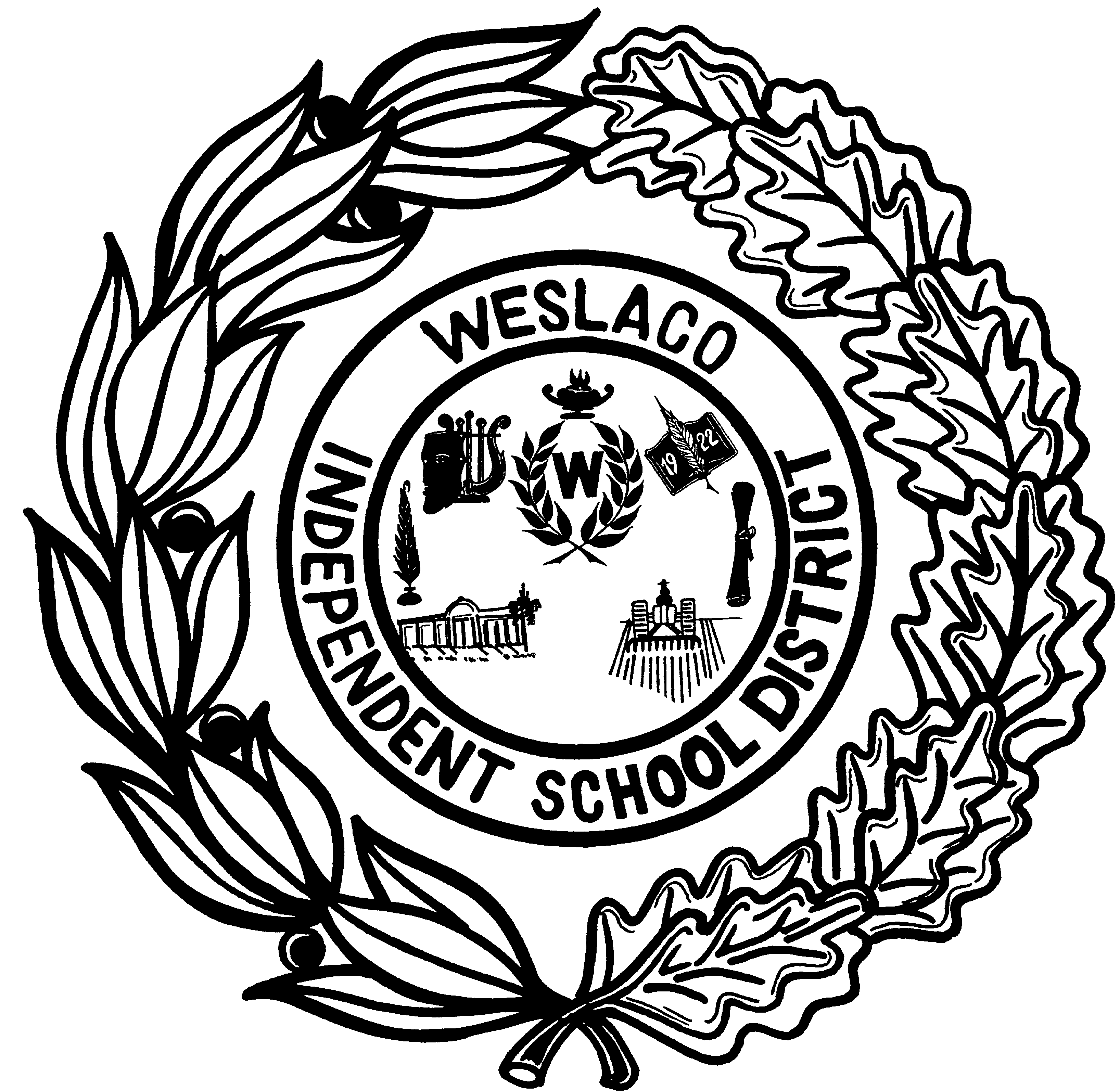 